Technical working party for FRUIT CROPSForty-Sixth SessionMpumalanga, South Africa, August 24 to August 28, 2015 draft agendaprepared by the Office of the Union

Disclaimer:  this document does not represent UPOV policies or guidanceOpening of the SessionAdoption of the agendaShort reports on developments in plant variety protection  Reports from members and observers (written reports to be prepared by members and observers)   Reports on developments within UPOV (document to be prepared by the Office of the Union)Molecular Techniques (document to be prepared by the Office of the Union and documents invited)TGP documents (document to be prepared by the Office of the Union)Revision of TGP documents TGP/7:  Development of Test Guidelines Revision of document TGP/7:  Drafter’s Kit for Test Guidelines (document to be prepared by the Office of the Union)Revision of document TGP/7: Use of Proprietary Photographs and Illustrations in Test Guidelines (document to be prepared by the Office of the Union)Revision of document TGP/7: Regional Sets of Example Varieties (document to be prepared by the Office of the Union)TGP/8: Trial Design and Techniques Used in the Examination of Distinctness, Uniformity and StabilityRevision of document TGP/8:  Part I:  DUS Trial Design and Data Analysis, New Section: Minimizing the Variation due to Different Observers (document to be prepared by the Office of the Union and by an expert from Australia)Revision of document TGP/8:  Part II:  Selected Techniques Used in DUS Examination, Section 9: the Combined-Over-Years Uniformity Criterion (COYU) (document to be prepared by the Office of the Union)Revision of document TGP/8:  Part II:  Selected Techniques used in DUS Examination, New Section: Examining DUS in Bulk Samples (document to be prepared by the Office of the Union)Revision of document TGP/8:  Part II:  Selected Techniques Used in DUS Examination, New Section: Data Processing for the Assessment of Distinctness and for Producing Variety Descriptions (document to be prepared by the Office of the Union)TGP/14:  Glossary of Terms Used in UPOV DocumentsRevision of document TGP/14: Definition of color groups from RHS Colour Charts (document to be prepared by the Office of the Union)Variety denominations (document to be prepared by the Office of the Union)Information and databasesUPOV information databases (document to be prepared by the Office of the Union and the European Union)Variety description databases  (document to be prepared by the Office of the Union and documents invited)Exchange and use of software and equipment  (document to be prepared by the Office of the Union and documents invited)Electronic application systems  (document to be prepared by the Office of the Union)Assessing uniformity by off-types on basis of more than one growing cycle or on the basis of sub-samples (document to be prepared by the Office of the Union and documents invited)Matters concerning variety descriptions (presentations invited from members of the Union) Statistical Methods for Visually Observed Characteristics (presentations invited from members of the Union) Experiences with new types and species (oral reports invited) Management of reference collections for DUS examination (oral reports invited) Duration of DUS tests in the fruit sector (document to be prepared by the European Union) Harmonized example varieties for Apple:  historical data and possible new developments (document to be prepared by Germany) Proposal for revision of terms “recurved” in TGP/14: Glossary of Terms Used in UPOV Documents (document to be prepared by Israel) Matters to be resolved concerning Test Guidelines adopted by the Technical Committee (if appropriate)Proposals for partial revision/corrections of Test Guidelines Discussion on draft Test Guidelines (Subgroups)*Apricot (Prunus armeniaca L.) (Partial revision) (document TG/70/5(proj.1), South Africa to prepare a document) Argania (Argania spinosa) (TG/ARGAN(proj.1)) (Morocco to prepare a document) Avocado rootstock (Persea Mill.) (document TG/PERSE(proj.2) (Mexico to prepare a document)Black Walnut (Juglans nigra L.) (document TG/JUGLA(proj.1) (Spain to prepare a document)Blueberry (Vaccinium angustifolium Aiton; V. corymbosum L.; V. formosum Andrews; V. myrtilloides Michx.; V. myrtillus L.; V. virgatum Aiton; V. simulatum Small) (Revision) (document TG/137/5(proj.1), Australia to prepare a document)Chestnut (Castanea sativa Mill.) (Revision) (document TG/124/4(proj.2) (Japan to prepare a document)*Coconut (Cocos nucifera L.) (document TG/COCOS(proj.4) (Brazil to prepare a document)Date palm (Phoenix dactylifera ) (TG/PHOEN(proj.1)) (Oman to prepare a document)Macadamia (Macadamia integrifolia Maiden et Betche, Macadamia tetraphylla L.A.S. Johnson) (Revision) (document TG/111/4(proj.1)) (Australia to prepare a document)Papaya (Carica papaya L.) (Revision) (document TG/264/2(proj.8) (Mexico to prepare a document)Pear, Japanese Pear (Pyrus communis L.; P. xbretschneideri Rehder, P. pyrifolia (Burm. f.) Nakai; P. xlecontei Rehde, P. Pyrifolia (Burm.f.) Nakai var. culta (Mak.) Nakai, P. ussuriensis Maxim. and hybrids between) (Revision) (documents TG/15/4(proj.1) and TG/149/2(proj.1)) (New Zealand to prepare a document)Walnut (Juglans regia L.) (Revision) (document TG/125/7(proj.3) (China to prepare a document)Recommendations on draft Test GuidelinesGuidance for drafters of Test Guidelines (document to be prepared by the Office of the Union)Date and place of the next sessionFuture programAdoption of the Report on the session (if time permits)Closing of the session[End of document]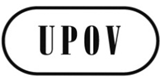 ETWF/46/1 ORIGINAL:  EnglishDATE:  April 15, 2015INTERNATIONAL  FOR THE PROTECTION OF NEW VARIETIES OF PLANTS INTERNATIONAL  FOR THE PROTECTION OF NEW VARIETIES OF PLANTS INTERNATIONAL  FOR THE PROTECTION OF NEW VARIETIES OF PLANTS 